Publicado en  el 27/07/2016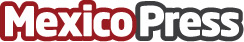 Una guía de protección para tu piel del solLa constante exposición al sol representa uno de los riesgos más grandes para nuestra salud en la actualidad por la emisión de radicación ultravioleta de distintos tipos.Datos de contacto:Nota de prensa publicada en: https://www.mexicopress.com.mx/una-guia-de-proteccion-para-tu-piel-del-sol Categorías: Moda Entretenimiento http://www.mexicopress.com.mx